CONSEIL DES DROITS DE L’HOMME42E SESSION DU GROUPE DE TRAVAIL DE L’EXAMEN PERIODIQUE UNIVERSEL (EPU)DECLARATION DU BURKINA FASO A L’OCCASION DE L’EXAMEN DU RAPPORT DE DU PAKISTANLe 30 janvier 2023Prononcée par : Madame Hadjaratou ZONGO/SAWADOGOMonsieur le Président, Nous souhaitons la cordiale bienvenue à la délégation pakistanaise et la remercions pour la présentation de son rapport national.Nous félicitons le Pakistan pour son étroite collaboration avec le Conseil des droits de l’homme et ses mécanismes.Nous saluons l’adoption de divers textes de loi par le Pakistan pour lutter contre la violence à l’égard des femmes, notamment le harcèlement, la privation des droits successoraux, la violence domestique et les attaques à l’acide. Dans un esprit de dialogue constructif, nous recommandons au Pakistan :de ratifier la Convention internationale sur la protection des droits de tous les travailleurs migrants et des membres de leur famille.d’adopter une stratégie globale visant à éliminer les stéréotypes discriminatoires et les pratiques préjudiciables, notamment au moyen de campagnes de sensibilisations.Nous souhaitons au Pakistan un examen réussi.Je vous remercie.Ambassade, Mission Permanente du Burkina Faso auprès de l'Office des Nations Unies à Genève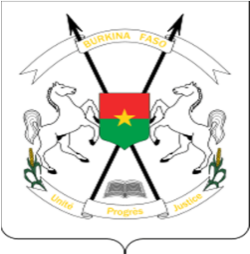 Unité-Progrès-Justice